Нормативно-правовые документы, на основании которых разработана рабочая программа: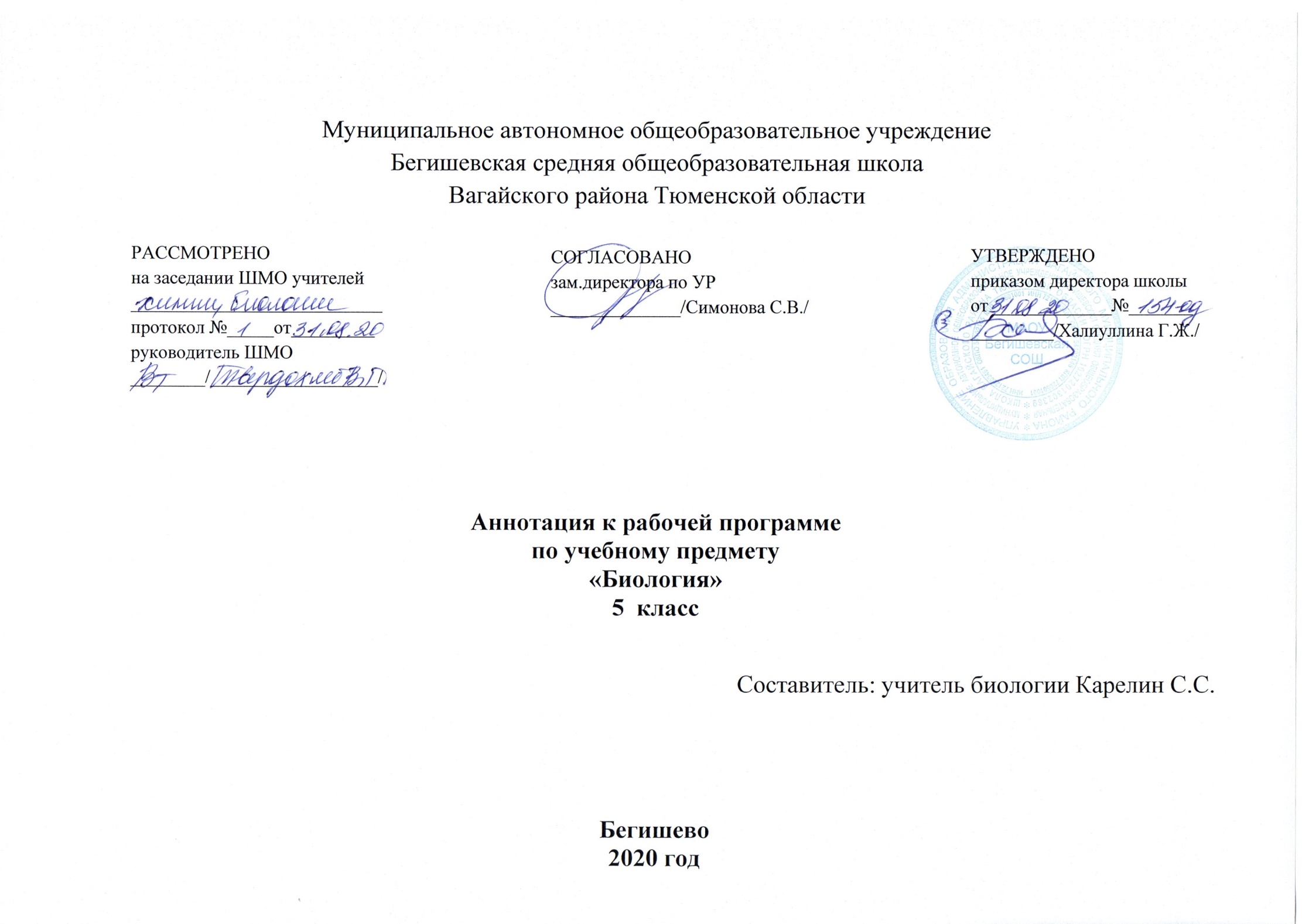 Закон РФ «Об образовании в Российской Федерации» от 29 декабря 2012 года № 273- ФЗ;Порядок организации и осуществления образовательной деятельности по основным общеобразовательным программам - образовательным программам начального общего, основного, общего и среднего общего образования (утвержден приказом Минобрнауки России от 30.08.2013 № 1015;Приказ Минобрнауки России от 17 декабря 2010г. № 1897 «Об утверждении федерального государственного образовательного стандарта основного общего образования»;Приказ Министерства образования и науки Российской Федерации от 31.12.2015г. № 1577 «О внесении изменений в федеральный государственный образовательный стандарт основного общего образования, утвержденный приказом Министерства образования и науки Российской Федерации от 17 декабря 2010г. № 1897»;   Устав МАОУ Бегишевская СОШ;Программа основного общего образования. Биология. 5-9 классы. Предметная линия учебников «Линия жизни». Пасечник В.В., Суматохин С.В., Калинова Г.С. и др. Просвещение, 2016 г.Учебный план МАОУ Бегишевской СОШ на 2020 – 2021 учебный год.УМК:Количество часов, отводимое на изучение предмета:В 5 классе 1 час в неделю (34 часа в год) Цели биологического образования в основной школе формулируются на нескольких уровнях: глобальном, метапредметном, личностном и  предметном. Глобальными целями биологического образования являются:социализация обучаемых как вхождение в мир культуры и социальных отношений;приобщение к познавательной культуре как системе познавательных (научных) ценностей. Помимо этого, биологическое образование призвано обеспечить:ориентацию в системе моральных норм и ценностей: признание высокой ценности жизни во всех ее проявлениях, здоровья своего и других людей; экологическое сознание; воспитание любви к природе;развитие познавательных мотивов, направленных на получение нового знания о живой природе; познавательных качеств личности, связанных с усвоением основ научных знаний, овладением методами исследования природы, формированием интеллектуальных умений;овладение ключевыми компетентностями: учебно-познавательными, информационными, ценностно-смысловыми, коммуникативными.Курс биологии призван  составить  в совокупности основу для формирования ценностного отношения к природе, обществу, человеку в контексте общечеловеческих ценностей истины, добра и красоты.Личностными целями:- знание основных принципов и правил отношения к живой природе, основ здорового образа жизни и здоровье-сберегающих технологий;Метапредметными целями:- овладение составляющими исследовательской и проектной деятельности, включая умения видеть проблему. - ставить вопросы, выдвигать гипотезы, давать определения понятиям, классифицировать, наблюдать, проводить эксперименты, делать выводы и заключения - структурировать материал, объяснять, доказывать, защищать свои идеи;-умение работать с разными источниками биологической информации: находить биологическую информацию в различных источниках (тексте учебника, научно-популярной литературе, биологических словарях и справочниках), анализировать и оценивать информацию, преобразовывать информацию из одной формы в другую.Предметными целями: В познавательной (интеллектуальной) сфере: выделение существенных признаков биологических объектов (отличительных признаков живых организмов; клеток и организмов растений, животных, грибов и бактерий; организма человека; видов, экосистем; биосферы).  процессов (обмен веществ и превращение энергии, питание, дыхание, выделение, транспорт веществ, рост, развитие, размножение, регуляция жизнедеятельности организма; круговорот веществ и превращение энергии в экосистемах).        объяснение роли биологии в практической деятельности людей; различение на таблицах частей и органоидов клетки, органов и систем органов человека и других живых объектов;сравнение биологических объектов и процессов, умение делать выводы и умозаключения на основе сравнения;овладение методами биологической науки: наблюдение и описание биологических объектов и процессов; постановка биологических экспериментов и объяснение их результатов.В ценностно-ориентационной сфере:знание основных правил поведения в природе и основ здорового образа жизни;анализ и оценка последствий деятельности человека в природе, влияния факторов риска на здоровье человека.В сфере трудовой деятельности:знание и соблюдение правил работы в кабинете биологии;соблюдение правил работы с биологическими приборами и инструментами (препаровальные иглы, скальпели, лупы, микроскопы).В сфере физической деятельности;•        освоение приемов оказания первой помощи при отравлении ядовитыми грибами, растениями, укусах животных, простудных заболеваниях, ожогах, обморожениях, травмах, спасении утопающего; рациональной организации труда и отдыха, выращивания и размножения культурных растений и домашних животных, ухода за ними; проведения наблюдений за состоянием собственного организма.В эстетической сфере:•        выявление эстетических достоинств объектов живой природы.Задачи:приобретение знаний о живой природе, присущих ей закономерностях, о роли биологической науки в практической деятельности людей, методах познания живой природы;овладение способами учебно-познавательной, информационной, коммуникативной, рефлексивной деятельности;освоение следующих общепредметных компетенций:1. Ценностно-смысловая компетенцияопределяет сферу мировоззрения ученика, связанную с его ценностными ориентирами, его способностью видеть и понимать окружающий мир, ориентироваться в нем, осознавать свою роль, уметь выбирать целевые и смысловые установки для своих действий и поступков, принимать решения. Данная компетенция обеспечивает механизм самоопределения ученика в ситуациях учебной деятельности. От нее зависит индивидуальная образовательная траектория ученика и программа его жизнедеятельности в целом.2. Общекультурная компетенция отражает круг вопросов, по отношению к которым ученик должен быть хорошо осведомлен, обладать познаниями и опытом деятельности, в частности это вопрос о роли науки и религии в жизни человека. Общекультурное содержание курса «Введение в общую биологию и экологию» включает в себя основы биологии в форме понятий, законов, принципов, методов, гипотез, теорий, считающихся фундаментальными достижениями человечества; фундаментальные проблемы в области биологии, решаемые человечеством, основные ценностные установки, необходимые для их разрешения.3 Учебно-познавательная компетенция включает в себя элементы логической, методологической, общеучебной деятельности, соотнесенной с реальными познаваемыми объектами. Сюда входят знания и умения организации целеполагания, планирования, анализа, рефлексии, самооценки учебно-познавательной деятельности. По отношению к изучаемым объектам ученик овладевает креативными навыками продуктивной деятельности: добыванием знаний непосредственно из реальности, владением приемами действий в нестандартных ситуациях, эвристическими методами решения проблем.Периодичность и формы текущего контроля и промежуточной аттестации.Формы текущего контроля:  тестирование; устный опрос; домашняя работа; практические работы; Формы промежуточной аттестации:Контрольная работаТестирование 5 классБиология. 5-6 классы. Пасечник В.В., Суматохин С.В., Калинова Г.С. и др. / Под ред. Пасечника В.В. издательство «Просвещение», 2020 г.№п/пРазделыпрограммыКоличествочасовКоличество контрольных работКоличество практических работ№п/пРазделыпрограммыКоличествочасовКоличество контрольных работКоличество практических работ1Введение. Биология как наука51-2Глава 1. Клетка - основа строения и жизнедеятельности организмов9163Глава 2. Многообразие организмов19254Итоговое повторение11-Итого34511